О внесении изменений в решение Совета  сельского поселения Енгалышевский сельсовет муниципального района Чишминский  район Республики Башкортостан от 2 ноября 2012года № 44 “Об установлении  земельного налога”Совет сельского поселения Енгалышевский сельсовет муниципального района Чишминский район Республики Башкортостан решил:        1. Внести в решение Совета сельского поселения Енгалышевский сельсовет муниципального района Чишминский район Республики Башкортостан от 2 ноября 2012 года № 44 «Об установлении земельного налога» следующие  изменения:Пункт 2 изложить в следующей редакции:«2.Установить налоговые ставки земельного налога в размере:2.1. 0,1 процента в отношении земельных участков:  -  для бюджетных учреждений, казенных учреждений, автономных учреждений, созданных Республикой Башкортостан, муниципальным районом Чишминский район Республики Башкортостан и сельским поселением Енгалышевский сельсовет муниципального района Чишминский район Республики Башкортостан, финансовое обеспечение деятельности  которых осуществляется  за счет средств  соответствующих бюджетов – в отношении земельных участков, приобретенных (предоставленных) для непосредственного выполнения возложенных на  учреждения функций;  -  для органов государственной власти и управления Республики Башкортостан, органов местного самоуправления муниципального район Чишминский район Республики Башкортостан и органы местного самоуправления сельского поселения Енгалышевский  сельсовет муниципального района Чишминский район Республики Башкортостан – в отношении земельных участков,  используемых ими для непосредственного выполнения возложенных на них  функций2.2. 0,3 процента в отношении земельных участков: - отнесенных к землям сельскохозяйственного назначения или к землям в составе зон сельскохозяйственного использования в населенных пунктах и используемых для сельскохозяйственного производства;- занятых жилищным фондом и объектами инженерной инфраструктуры жилищно-коммунального комплекса (за исключением доли в праве на земельный участок, приходящейся на объект, не относящийся к жилищному фонду и к объектам инженерной инфраструктуры жилищно-коммунального комплекса) или приобретенных (предоставленных) для жилищного строительства;- приобретенных (предоставленных) для личного подсобного хозяйства, садоводства, огородничества или животноводства, а также дачного хозяйства;2.3. 1,5 процента в отношении прочих земельных участков.»2. Решение обнародовать в здании администрации сельского поселения Енгалышевский сельсовет до 11 марта  2013 года.Глава сельского поселения Енгалышевский сельсоветмуниципального района Чишминский районРеспублики Башкортостан                                               В.В. Ермолаев     Баш[ортостан Республика]ыШишм^ районыМУНИЦИПАЛЬ РАЙОНЫнын Енгалыш ауыл советы ауыл биЛ^м^е советы 452156, Енгалыш  ауылы, Манаева урам, 13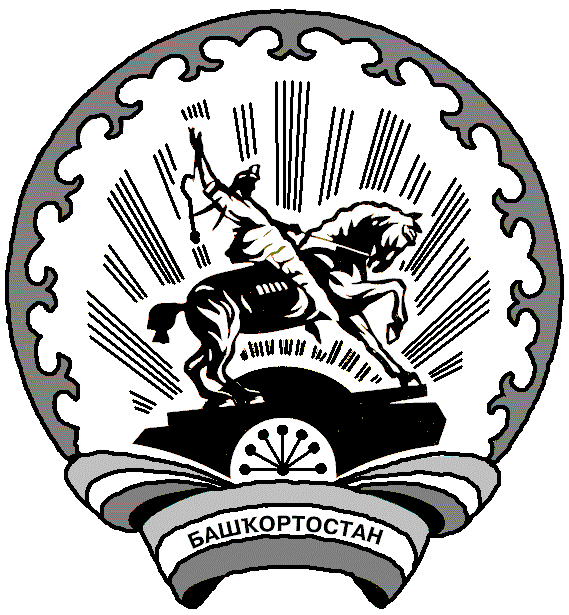 Республика Башкортостан совет СЕЛЬСКОГО ПОСЕЛЕНИЯ  Енгалышевский сельсоветМУНИЦИПАЛЬНОГО РАЙОНАЧишминскИЙ район             452156, с.Енгалышево,  ул. Манаева, 13   [арар   05 март 2013 й.        № 9          решение          5 марта 2013 г.